  Zarządzenie nr  10 / 2023Dyrektora  Centrum Usług Społecznych w Żyrardowie  z dnia 21.12.2023 r.w sprawie wprowadzenia Regulamin korzystania z usług społecznychw Centrum Usług Społecznych w ŻyrardowieNa podstawie §11 Statutu Centrum Usług Społecznych w Żyrardowie stanowiącego załącznik do Uchwały Nr XXXIX/342/21 Rady Miasta Żyrardowa z dnia 27 maja 2021 r. w sprawie nadania statutu Centrum Usług Społecznych w Żyrardowie (Dz. Urz. Woj. Mazowieckiego z dnia 2021 r. poz.5191 ze zm.) zarządzam, co następuje: § 1.Wprowadza się Regulamin korzystania z usług społecznych w Centrum Usług Społecznych w Żyrardowie, zgodnie z załącznikiem do niniejszego zarządzenia. § 2.Zobowiązuje się wszystkich pracowników do zapoznania się z treścią zarządzenia.
§ 3.Traci moc Zarządzenie Nr 34/2021 Dyrektora  Centrum Usług Społecznych w Żyrardowiez dnia 1 grudnia 2021 r.  w sprawie wprowadzenia Regulaminu uczestnictwa w projekcie „Centrum Usług Społecznych w Żyrardowie”.§ 4.Zarządzenie wchodzi w życie z dniem  1 stycznia 2024 roku.Załącznik do zarządzenia Nr 10/2023 z dnia 21.12.2023rRegulamin korzystania z usług społecznychw Centrum Usług Społecznych w Żyrardowie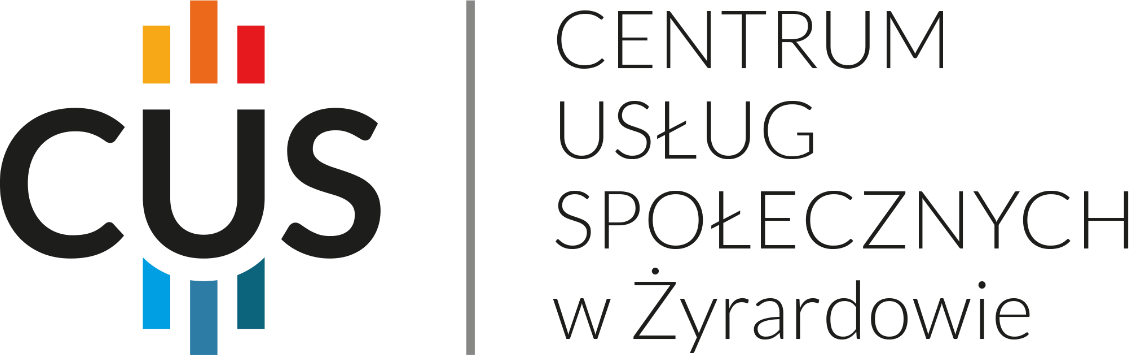 Grudzień 2023Definicje:Usługi społeczne – usługi w rozumieniu art. 2 ust. 1 ustawy z dnia 19 lipca 2019 r. o realizowaniu usług społecznych przez centrum usług społecznych.Mieszkaniec Żyrardowa – osoba zamieszkująca na terenie Miasta Żyrardowa.Osoba korzystająca z usług społecznych – osoba spełniająca kryteria i warunki kwalifikowania, określone w Programie Usług Społecznych i której przyznano prawo do skorzystania z ww. usług.KIPUS – koordynator indywidualnego programu usług społecznych.Odbiorca – osoba składająca wniosek o zakwalifikowanie do korzystania z usług społecznych (np. osoba, która będzie korzystała z usług, przedstawiciel ustawowy, opiekun faktyczny).Osoba z niepełnosprawnością – osoba posiadająca orzeczenie o stopniu niepełnosprawności,   wydawane   na   podstawie   ustawy   z   dnia   27   sierpnia   1997 r.o rehabilitacji zawodowej i społecznej oraz zatrudnianiu osób niepełnosprawnych albo orzeczenie równoważne oraz dzieci do 16 roku życia z orzeczeniem o niepełnosprawności.Osoba niesamodzielna – osoba, u której stwierdzono konieczność okresowej lub stałej opieki lub/i pomocy innych osób w zakresie odżywiania, przemieszczania się̨ , pielęgnacji ciała, higieny osobistej i otoczenia oraz prowadzenia gospodarstwa domowego z powodunaruszenia sprawności organizmu.Opiekun faktyczny - opiekun osoby niesamodzielnej lub osoby z niepełnosprawnością sprawujący okresową lub stałą opiekę nad osobą niesamodzielną lub z niepełnosprawnością.Program – Program Usług Społecznych przyjęty uchwałą Rady Miasta Żyrardowa zgodnie z art. 4 i 5 ustawy z dnia z dnia 19 lipca 2019 r. o realizowaniu usług społecznych przez centrum usług społecznychZakres usług – działania wynikające z zakresu określonego w art. 2 ustawy z dnia     
19 lipca 2019 r. o realizowaniu usług społecznych przez centrum usług społecznych, zgodnie z zapisami Statutu Centrum Usług Społecznych tj. działania z zakresu: szeroko rozumianych usług społecznych, wspierania rodziny, osób niepełnosprawnych, seniorów, systemu pieczy zastępczej, promocji i ochrony zdrowia.§ 1Postanowienia ogólneNiniejszy regulamin określa warunki naboru i korzystania z bezpłatnych usług społecznych.Centrum Usług Społecznych w Żyrardowie  obejmuje swoimi działaniami mieszkańców i mieszkanki miasta Żyrardowa.§ 2Cel usług społecznych      Celem usług społecznych jest zwiększenie dostępu do zintegrowanych usług społecznych odpowiadających na potrzeby społeczności lokalnej poprzez wypracowanie i przetestowanie funkcjonowania modelowych rozwiązań w zakresie integracji i rozwoju usług społecznych adresowanych do mieszkańców Miasta Żyrardowa, dostosowanych do specyfiki wspólnoty samorządowej, przy wykorzystaniu Centrum Usług Społecznych       w Żyrardowie .§ 3Odbiorcy usług społecznychGrupą docelową projektu są mieszkańcy Żyrardowa.W Programie Usług Społecznych potrzeby zostały wskazane w odniesieniu do głównych odbiorców i dotyczą:osób starszych - osoby powyżej 60 roku życia,dzieci i młodzieży,osób z niepełnosprawnościami,osób potrzebujących wsparcia w codziennym funkcjonowaniu,rodziców,pozostałych Mieszkańców.§4Proces rekrutacjiZa rekrutację odpowiada Centrum Usług Społecznych w Żyrardowie Tryb zakwalifikowania do korzystania z usług społecznych składa się z następujących etapów:złożenie przez Wnioskodawcę formularza wraz z oświadczeniami o spełnieniu określonych w Programie warunków do korzystania z usług społecznych,rozpoznanie przez Koordynatora Indywidualnych Planów Usług Społecznych (dalej: KIPUS) indywidualnych potrzeb Wnioskodawcy,rozpoznanie może obejmować zwrócenie się do Wnioskodawcy o udokumentowanie spełniania   przez   niego   określonych    w    programie   warunków    niezbędnych do zakwalifikowania, w tym informacji o sytuacji życiowej, zdrowotnej, rodzinnej 
i materialnej,opracowanie przez KIPUS Indywidualnego Planu Usług Społecznych na okres nie krótszy niż 3 miesiące,zatwierdzenie Indywidualnego Planu Usług Społecznych przez Dyrektora Centrum Usług Społecznych lub Organizatora Usług Społecznych na podstawie upoważnienia.KIPUS może nie zakwalifikować Wnioskodawcy do usług społecznych w sytuacji ograniczeń i limitów wynikających z budżetu przewidzianego na realizację Programu lub wskutek niespełnienia warunków określonych w programie niezbędnych do zakwalifikowania,W      takiej      sytuacji      Wnioskodawca      otrzymuje      decyzję      administracyjną o niezakwalifikowaniu do usługi podpisaną przez Dyrektora Centrum Usług Społecznych lub upoważnionego Organizatora Usług Społecznych.W pierwszej kolejności do usług społecznych zakwalifikowane zostaną osoby, które w ciągu ostatnich dwóch lat nie korzystały z usług społecznych. (nie dotyczy usługi: Żyrardowskie Biuro Interwencyjne, Taksówka dla seniora, Teleopieka, Pedagogika ulicy/socjoterapia, Złota rączka).Osoby, które złożyły wniosek, a korzystały z usług społecznych w ciągu ostatnich dwóch lat  będą zakwalifikowane na listę rezerwową (nie dotyczy usługi: Żyrardowskie Biuro Interwencyjne, Taksówka dla seniora, Teleopieka, Pedagogika ulicy/socjoterapia, Złota rączka ).Usługi społeczne przyjęte w Programie Usług Społecznych świadczone będą zgodnie
ze standardami usług społecznych wprowadzonych Zarządzeniem Dyrektora Centrum Usług Społecznych.Usługi społeczne oferowane w programie usług świadczone będą nieodpłatne .§5Pakiety Usług SpołecznychUsługi społeczne, oferowane w ramach Programu Usług Społecznych, obejmują 2 pakiety usług: Żyrardów dla Rodziny i  Żyrardów dla Samodzielności.Pakiety usług społecznych są działaniami z zakresu:wspierania rodziny,pomocy społecznej w obszarze wspierania i interwencji osób wykluczonych lub zagrożonych wykluczeniem,reintegracji zawodowej i społecznej,wspierania osób niepełnosprawnych.Pakiet Żyrardów dla Rodziny obejmuje:Poradnictwo i wsparcie psychologiczne – usługa skierowana do osób, które znalazły się w szczególnej sytuacji życiowej i potrzebują pomocy psychologa. Sytuacje te mogą być wywołane kryzysami normatywnymi oraz wywołanymi czynnikami zewnętrznymi. Usługa polega na wstępnej konsultacji, postawieniu diagnozy i zdefiniowaniu problemu oraz określeniu możliwych rozwiązań. W ramach usługi mogą być prowadzone konsultacje, poradnictwo, warsztaty, spotkania grup edukacyjnych i grup wsparcia. Odbiorcami usługi   są mieszkańcy Żyrardowa,   osoby dorosłe, małżeństwa, osoby w związkach, rodziny.Poradnictwo specjalistyczne:Dietetyk   -   usługa      polegająca   na   diagnozie   złych   nawyków   żywieniowych i wprowadzeniu nowych prawidłowych dostosowanych do diety dziecka lub osoby dorosłej oraz ich potrzeb. Odbiorcami usługi są mieszkańcy Żyrardowa, osoby dorosłe, dzieci.Rehabilitacja wad postawy – usługa polegająca na pracy z dzieckiem, u którego stwierdzono wadę postawy w celu korekty istniejących zaburzeń statyki ciała, przyjmowania postawy skorygowanej i wyrabiania nawyków utrzymania prawidłowej postawy, terapię integracji sensorycznej. Odbiorcami usługi są mieszkańcy Żyrardowa- dzieci.Logopeda - usługa polegająca na zapewnieniu specjalistycznej terapii logopedycznej u dzieci z opóźnionym rozwojem mowy, niepłynnością mówienia oraz u dorosłych wymagających    wsparcia     logopedy     po     udarach     mózgu.     Odbiorcami     usługi są mieszkańcy Żyrardowa, dzieci, osoby dorosłe.Terapia, rehabilitacja - usługa skierowana do dzieci i rodzin dzieci niepełnosprawnych ukierunkowana na terapię i rehabilitację zaburzeń autystycznych, ADHD, mózgowego porażenia dziecięcego. W ramach usługi możliwe są konsultacje, poradnictwo, warsztaty, terapie i rehabilitacje. Odbiorcami usługi są mieszkańcy Żyrardowa, dzieci.Żyrardowskie Biuro Interwencyjne - usługa polegająca na świadczeniu dyżurów przez różnych specjalistów (policjantów, strażników miejskich, prawnika, psychologa, pracownika socjalnego). W czasie dyżurów specjaliści będą udzielali porad oraz prowadzili spotkania edukacyjne z mieszkańcami w następujących obszarach: jak bronić swoich praw konsumenckich, jak nie dać się oszukać, sprawy mieszkaniowe (zadłużenie, eksmisje), trudne sprawy rodzinne. Odbiorcami usługi są mieszkańcy Żyrardowa.Pakiet Żyrardów dla samodzielności obejmuje:Usługa Teleopieki - usługa polega na wprowadzeniu dla samotnych osób starszych odpowiednich systemów przywoławczych w postaci przycisków, po których uruchomieniu wysyłany jest sygnał SOS. Mieszkańcy Żyrardowa -  Osoby powyżej 60 roku życia posiadający orzeczenie ze znacznym lub umiarkowanym stopniem niepełnosprawności  zamieszkujący samotnie i osoby powyżej  75 roku życia zamieszkujący samotnie.Opaski telemedyczne stanowią własność Miasta Żyrardowa i będą przekazywane uczestnikom projektu na podstawie użyczenia.Usługi mobilne dla osób o ograniczonej samodzielności - usługi wspierające osoby starsze i niesamodzielne w ich środowisku zamieszkania. W ramach usługi mogą być prowadzone: mobilne usługi wspierające i doradcze, np. psycholog, prawnik, mobilne usługi animacji społeczno-kulturalnej, mobilne usługi techniczne – „złota rączka”, usługi transportowe – taksówka dla seniora. Odbiorcami usługi są mieszkańcy Żyrardowa, osoby powyżej 60 roku życia. Mieszkańcy Żyrardowa zamieszkujący samotnie nie posiadający usług opiekuńczych bądź innej pomocy w postaci osoby do pomocy,  powyżej 60 roku życia posiadający orzeczenie o znacznym lub umiarkowanym stopniu niepełnosprawności,  powyżej  75 roku życia .                                                                                    § 6         						Działania wspierającePedagogika ulicy/socjoterapia - działanie skierowane do dzieci i młodzieży przebywającej w przestrzeni publicznej, którego celem jest zmiana sposobu spędzania czasu i funkcjonowania w społeczeństwie, poprzez animowanie, wsparcie, poradnictwo, psychoedukację, towarzyszenie, praca z indywidualnym przypadkiem oraz metodami grupowymi (warsztaty i spotkania).Centrum wolontariatu - obejmuje wszystkie organizacje i inicjatywy społeczne, które promują bezinteresowną pomoc innym, przygotowują wolontariuszy, organizacje pozarządowe i placówki publiczne do współpracy. Głównym obszarem działań centrum jest     pośrednictwo     wolontariatu,     pełniące funkcję     „skrzynki      kontaktowej” dla wolontariuszy i wszystkich osób zainteresowanych ich pomocą. Ułatwia ono nawiązywanie przez ochotników kontaktu z instytucjami i osobami oczekującymi ich pomocy.Klub Aktywizacji Społeczno-Zawodowej - polega na nawiązywaniu indywidualnych relacji z osobami dorosłymi zagrożonymi wykluczeniem społecznym w środowisku zamieszkania (streetworking), pracę wspierającą z osobą dorosłą zagrożona wykluczeniem w miejscu zamieszkania, działania inicjujące powstanie grup edukacyjnych i samopomocowych oraz realizacja projektów społecznych, organizację warsztatów edukacyjnych i form wsparcia indywidualnego, organizowanie wydarzeń włączających osoby dorosłe zagrożone wykluczeniem w lokalną społeczność.§ 7Prawa i obowiązki uczestnikaUczestnik zobowiązuje się do:udostępnienia	danych	osobowych	niezbędnych	do	wypełnienia	obowiązków sprawozdawczych,korzystania z wybranych form wsparcia w ramach usług społecznych,niezwłocznego	informowania	o	wszelkich	zmianach	okoliczności	faktycznych mogących mieć wpływ na realizację wsparcia, np. zmiana miejsca zamieszkania.w przypadku rezygnacji z usługi uczestnik ma obowiązek napaść pisemną rezygnację.w przypadku nie stawienia się na umówione spotkanie ze specjalistą, bez wcześniejszej informacji (co najmniej 2 dni wcześniej) , uczestnik zostaje automatycznie przepisany na listę rezerwową. poddania się   czynnościom   kontrolnym   przez   uprawnione   podmioty   w   zakresie i miejscu obejmującym korzystanie z wybranych form wsparcia,przestrzegania zasad niniejszego regulamin,przestrzegania regulaminów innych podmiotów, które realizują formy wsparcia,oceny udzielonego wsparcia oraz jego przydatności w rozwiązaniu problemu w formie ankiety ewaluacyjnej,wypełnienia innych zaleceń Realizatora w zakresie realizowanych przez nich zadań projektowych.Uczestnik ma prawo do:udziału w zaplanowanych formach wsparcia,zgłaszania uwag i wniosków co do realizowanych form wsparcia,korzystania z materiałów szkoleniowych, jeśli zostały przewidziane dla danej formy wsparcia,poczęstunku w trakcie zajęć warsztatowych/szkoleniowych, jeśli będzie przewidziany dla danej formy wsparcia.§ VIIZasady rezygnacji z usługiRezygnacja z korzystania z usług społecznych określonych w programie usług społecznych wymaga złożenia wypełnionego druku rezygnacji z usług społecznych.Druk rezygnacji dostępny jest w siedzibie Centrum Usług Społecznych w Żyrardowie.§ 8Wykluczenie z uczestnictwa Uczestnik projektu zostaje skreślony z listy uczestników w przypadku:naruszenia postanowień niniejszego regulaminu,naruszenia regulaminów innych podmiotów realizujących formy wsparcia.§ 9Postanowienia końcoweRegulamin wchodzi w życie z dniem 01.01.2024 r. i obowiązuje do 31.12.2026 roku .Regulamin dostępny jest w siedzibie Centrum Usług Społecznych w Żyrardowie, oraz na stronie internetowej i BIP Centrum Usług Społecznych w Żyrardowie.W kwestiach nieunormowanych w niniejszym regulaminie ostateczną decyzję podejmuje Dyrektor Centrum Usług Społecznych.Ostateczna interpretacja niniejszego regulaminu należy do Realizatora projektu.Załączniki do niniejszego regulaminu:Załącznik nr 1. Formularz odbiorcy usług społecznych organizowanych przez Centrum Usług Społecznych w ŻyrardowieZałącznik nr 2. Oświadczenie odbiorcy     Załącznik nr. 3. Oświadczenie o spełnieniu określonych w programie usług społecznych warunków do                                    korzystania z tych usługZałącznik nr 4. Zgoda przedstawiciela ustawowego lub opiekuna faktycznegoZałącznik nr 5. Oświadczenie odbiorcy o wyrażeniu zgody na wykorzystanie wizerunkuZałącznik nr 6. Rezygnacja z usług społecznychZałącznik nr 1do Regulaminu korzystania z usług społecznych w Centrum Usług Społecznych w ŻyrardowieFormularz odbiorcy usług społecznych organizowanych przez  Centrum Usług Społecznych w ŻyrardowieŻYRARDÓW DLA RODZINY ☐ Poradnictwo i wsparcie psychologiczne		☐ Poradnictwo specjalistyczne:DietetykRehabilitacja wad postawy (dzieci do 18 roku życia )Logopeda (dzieci do 18 roku życia)☐ Terapia, rehabilitacja	(dzieci do 18 roku życia)				☐ Żyrardowskie Biuro InterwencyjneŻYRARDÓW DLA SAMODZIELNOŚCI☐ Usługa teleopieki -osoby powyżej 60 roku życia posiadający orzeczenie o znacznym
lub umiarkowanym stopniu niepełnosprawności, osoby powyżej  75 roku życia lub osoby do 60 roku życia posiadający orzeczenie o znacznym stopniu niepełnosprawności ruchowej.				☐ Usługi mobilne dla osób o ograniczonej samodzielności:Taxi dla seniora  - osoby powyżej 60 roku życia posiadający orzeczenie o znacznym
lub umiarkowanym stopniu niepełnosprawności, osoby powyżej  75 roku życia lub osoby do 60 roku życia posiadający orzeczenie o znacznym stopniu niepełnosprawności ruchowej.Usługi wspierające i doradcze dla osób niesamodzielnych (asystent osoby niesamodzielnej) - osoby powyżej 60 roku życia posiadający orzeczenie o znacznym 
lub umiarkowanym stopniu niepełnosprawności, osoby powyżej  75 roku życia lub osoby do 60 roku życia posiadający orzeczenie o znacznym stopniu niepełnosprawności ruchowej.Złota rączka- osoby powyżej 60 roku życia posiadający orzeczenie o znacznym lub umiarkowanym stopniu niepełnosprawności, osoby powyżej  75 roku życia lub osoby do 60 roku życia posiadający orzeczenie o znacznym stopniu niepełnosprawności ruchowej.Usługi animacji społeczno-kulturalnej dla osób niesamodzielnych-(osoby powyżej 60 roku życia)DZIAŁANIA WSPIERAJĄCE☐ Pedagogika ulicy                                                       ☐ Centrum Wolontariatu☐ Socjoterapia -Trening Umiejętności Społecznych (do 18 roku życia) ☐ Klub Aktywizacji Społeczno-Zawodowej                                                                                                            …………………………………..……………………………………………………                                   Podpis odbiorcy usług	miejscowość i data wypełnienia formularza)	lub opiekuna prawnego2                                        Załącznik nr 2 do Regulaminu korzystania z usług społecznych w Centrum Usług Społecznych w ŻyrardowieOświadczenie odbiorcy (uwzględnia obowiązek informacyjny realizowany w związku z art. 13 i art. 14 Rozporządzenia Parlamentu Europejskiego i Rady (UE) 2016/679)W związku z realizacją usług społecznych w Centrum Usług Społecznych w Żyrardowie przyjmuję do wiadomości, że:Administratorem moich danych osobowych jest Centrum Usług Społecznych w Żyrardowie Przetwarzanie moich danych osobowych jest zgodne z prawem i spełnia warunki, o których mowa art. 6 ust. 1 lit. c oraz art. 9 ust. 2 lit. g Rozporządzenia Parlamentu Europejskiego 
i Rady (UE) 2016/679 (RODO) - dane osobowe są niezbędne dla realizacji Programu Operacyjnego Wiedza Edukacja Rozwój 2014-2020 (PO WER) na podstawie:rozporządzenia Parlamentu Europejskiego i Rady (UE)	nr 1303/2013 z dnia 
17 grudnia 2013 r. ustanawiającego wspólne przepisy dotyczące Europejskiego Funduszu Rozwoju Regionalnego, Europejskiego Funduszu Społecznego, Funduszu Spójności, Europejskiego Funduszu Rolnego na rzecz Rozwoju Obszarów Wiejskich oraz Europejskiego Funduszu Morskiego i Rybackiego oraz ustanawiającego przepisy ogólne dotyczące Europejskiego Funduszu Rozwoju Regionalnego, Europejskiego Funduszu Społecznego, Funduszu Spójności i Europejskiego Funduszu Morskiego 
i Rybackiego oraz uchylającego rozporządzenie Rady (WE) nr 1083/2006 (Dz. Urz. UE L 347 z 20.12.2013, str. 320, z późn. zm.),rozporządzenia Parlamentu Europejskiego i Rady(UE) nr 1304/2013 z dnia 17 grudnia 2013 r. w sprawie Europejskiego Funduszu Społecznego i uchylającego rozporządzenie Rady (WE) nr 1081/2006 (Dz. Urz. UE L 347 z 20.12.2013, str. 470, z późn. zm.),ustawy z dnia 11 lipca 2014 r. o zasadach realizacji programów w zakresie polityki spójności finansowanych w perspektywie finansowej 2014-2020 (Dz. U. z 2018 r. poz. 1431, z późn. zm.);rozporządzenia wykonawczego Komisji (UE) nr 1011/2014 z dnia 22 września 2014 r. ustanawiającego szczegółowe przepisy wykonawcze do rozporządzenia Parlamentu Europejskiego i Rady (UE) nr 1303/2013 w odniesieniu do wzorów służących 
do przekazywania Komisji określonych informacji oraz szczegółowe przepisy dotyczące wymiany informacji między beneficjentami a instytucjami zarządzającymi, certyfikującymi, audytowymi i pośredniczącymi (Dz. Urz. UE L 286 z 30.09.2014, 
str. 1).Moje dane osobowe będą przetwarzane w zbiorach: „Program Operacyjny Wiedza Edukacja Rozwój", „Centralny system teleinformatyczny wspierający realizacje programów operacyjnych".Moje dane osobowe będą przetwarzane wyłącznie w celu realizacji projektu ,,Centrum Usług Społecznych w Żyrardowie”, w szczególności potwierdzenia kwalifikowalności wydatków, udzielenia wsparcia, monitoringu, ewaluacji, kontroli, audytu 
i sprawozdawczości oraz działań informacyjno-promocyjnych w ramach PO WER.Moje dane osobowe zostały powierzone do przetwarzania Instytucji Pośredniczącej – Minister Rozwoju, Pracy i Technologii, Plac Trzech Krzyży 3/5, 00-507 Warszawa, beneficjentowi realizującemu projekt – Miasto Żyrardów, Plac Jana Pawła II nr 1, 96-300 Żyrardów oraz podmiotom, które na zlecenie beneficjenta uczestniczą w realizacji projektu ,,Centrum Usług Społecznych w Żyrardowie”, ul. Paskowa 21/23, 96-300 Żyrardów. 
Moje dane osobowe mogą zostać przekazane podmiotom realizującym badania ewaluacyjne na zlecenie Instytucji Zarządzającej, Instytucji Pośredniczącej 
lub beneficjenta. Moje dane osobowe mogą zostać również powierzone specjalistycznym firmom, realizującym na zlecenie Instytucji Zarządzającej, Instytucji Pośredniczącej 
oraz beneficjenta kontrole i audyt w ramach PO WER. Moje dane osobowe mogą zostać powierzone podmiotom świadczącym na rzez Instytucji Zarządzającej usługi związane 
z obsługą i rozwojem systemów teleinformatycznych.Moje dane osobowe mogą zostać udostępnione organom upoważnionym zgodnie 
z obowiązującym prawem.Podanie danych jest warunkiem koniecznym otrzymania wsparcia, a odmowa ich podania jest równoznaczna z brakiem możliwości udzielenia wsparcia w ramach projektu.W terminie 4 tygodni po zakończeniu udziału w projekcie przekażę beneficjentowi dane dotyczące mojego statusu na rynku pracy oraz informacje na temat udziału w kształceniu lub szkoleniu oraz uzyskania kwalifikacji lub nabycia kompetencji.W ciągu trzech miesięcy po zakończeniu udziału w projekcie udostępnię dane dotyczące mojego statusu na rynku pracy.Moje dane osobowe nie będą przekazywane do państwa trzeciego lub organizacji międzynarodowej.Moje dane osobowe nie będą poddawane zautomatyzowanemu podejmowaniu decyzji.Moje dane osobowe będą przechowywane do czasu rozliczenia Programu Operacyjnego Wiedza Edukacja Rozwój 2014 -2020 oraz zakończenia archiwizowania dokumentacji.Mogę skontaktować się u beneficjenta z osobą, która odpowiada za ochronę przetwarzania danych osobowych wysyłając wiadomość na adres poczty elektronicznej iod@zyrardow.pl lub iod@cus-zyrardow.pl , lub z powołanym przez administratora Inspektorem Ochrony Danych wysyłając wiadomość na adres poczty elektronicznej iod@miir.gov.pl.Mam prawo dostępu do treści swoich danych i ich sprostowania lub ograniczenia przetwarzania jeżeli spełnione są przesłanki określone w art. 16 i 18 RODO.Mam prawo do wniesienia skargi do organu nadzorczego, którym jest Prezes Urzędu Ochrony Danych Osobowych.W celu potwierdzenia kwalifikowalności wydatków w projekcie oraz monitoringu moje dane osobowe takie jak imię (imiona), nazwisko, PESEL, nr projektu, data rozpoczęcia udziału w projekcie, data zakończenia udziału w projekcie, kod tytułu ubezpieczenia, wysokość składki z tytułu ubezpieczenia zdrowotnego, wysokość składki z tytułu ubezpieczenia wypadkowego mogą być przetwarzane w zbiorze: „Zbiór danych osobowych z ZUS”. Dla tego zbioru mają zastosowanie informacje jak powyżej44.44 Przetwarzanie danych osobowych w zbiorze Zbiór danych osobowych z ZUS dotyczy sytuacji, w której umowa o dofinansowanie projektu została zawarta z Beneficjentem przez Ministerstwo Rodziny, Pracy i Polityki Społecznej lub Wojewódzki Urząd Pracy w ramach Oziałanial.3 lub 1.2.* W przypadku deklaracji uczestnictwa osoby małoletniej oświadczenie powinno zostać podpisane przez jej prawnego opiekuna.Żyrardów…………………………Załącznik nr 3 do Regulaminu korzystania z usług społecznych w Centrum Usług Społecznych w ŻyrardowieOŚWIADCZENIE O  SPEŁNIENIU OKREŚLONYCH W PROGRAMIE USŁUG SPOŁECZNYCH WARUNKÓW DO KORZYSTANIA Z TYCH USŁUGJa niżej podpisany oświadczam, że spełniam / mój podopieczny………………………. spełnia* określone w Programie Usług Społecznych Miasta Żyrardowa na lata 2024-2026 warunki do korzystania z tych usług.Jestem świadomy/a odpowiedzialności karnej za złożenie fałszywego oświadczenia.Powyższa klauzula zastępuje pouczenie organu o odpowiedzialności karnej za składanie fałszywych oświadczeń*niepotrzebne skreślić………………………………………………….Podpis odbiorcy (uczestnika projektu) usług społecznychlub opiekuna prawnego Załącznik nr 4 do Regulaminu korzystania z usług społecznych w Centrum Usług Społecznych w Żyrardowie……………………………………………………………….………………………………………………………………Adres zamieszkaniaOświadczenie odbiorcy o wyrażeniu zgody na wykorzystanie wizerunkuOświadczam, że wyrażam zgodę na bezterminowe, publiczne, nieodpłatne i wielokrotne wykorzystywanie zdjęć z moim wizerunkiem */ wizerunkiem ………………………………………………………………………………………………
(imię i nazwisko uczestnika projektu (odbiorcy usług)dla której/którego* jestem przedstawicielem ustawowym*/ opiekunem prawnym*/opiekunem faktycznym*, bez konieczności każdorazowego ich zatwierdzania w związku z uczestnictwem w projekcie „Centrum Usług Społecznych w Żyrardowie” przez Centrum Usług Społecznych 
w Żyrardowie z siedzibą na ul. Piaskowa 21/23, 96-300 Żyrardów.Zgoda obejmuje wykorzystanie, utrwalanie, obróbkę i powielanie wykonanych zdjęć, 
za pośrednictwem dowolnego medium (w tym portali społecznościowych, stron www publikacji papierowych) wyłącznie w celu zgodnym z prowadzoną przez Centrum Usług Społecznych w Żyrardowie działalnością w ramach projektu pn. „Centrum Usług Społecznych Miasta Żyrardowa”. Wykorzystanie wizerunku zgodnie z niniejszą zgodą nie narusza moich dóbr osobistych, 
ani innych praw.Oświadczam, że jestem nieograniczony/a w zdolności do czynności prawnych, 
oraz że zapoznałem/am* się z powyższą treścią i w pełni ją rozumiem. Niniejszym oświadczam, że zgodę wyraziłem dobrowolnie oraz zostałem poinformowany, iż przysługuje mi prawo 
do wycofania zgody w dowolnym momencie bez wpływu na zgodność z prawem przetwarzania, którego dokonano na podstawie zgody przed jej wycofaniem.…………………………………..Czytelny podpis odbiorcy usług społecznychprzedstawiciela ustawowego lub opiekuna prawnego /faktycznego**niepotrzebne skreślćZałącznik nr 5 do Regulaminu korzystania z usług społecznych w Centrum Usług Społecznych w ŻyrardowieŻyrardów………………………………Zgoda przedstawiciela ustawowego lub opiekuna faktycznegoOświadczam, że jako przedstawiciel ustawowy/opiekun prawny wyrażam zgodę 
na udział:…………………………………. ……………………………………………………zamieszkałego:………………………………………………………………………………….w usługach społecznych organizowanych przez Centrum Usług Społecznych w Żyrardowie.Nazwa usługi:ŻYRARDÓW DLA RODZINY ☐ Poradnictwo i wsparcie psychologiczne		☐ Poradnictwo specjalistyczne:DietetykRehabilitacja wad postawy (do 18 roku życia)Logopeda (do 18 roku życia)☐ Terapia, rehabilitacja (do 18 roku życia)					☐ Żyrardowskie Biuro InterwencyjneŻYRARDÓW DLA SAMODZIELNOŚCI ☐ Usługa teleopieki					☐ Usługi mobilne dla osób o ograniczonej samodzielności	Taxi dla seniora   Usługi wspierające i doradcze dla osób niesamodzielnychZłota rączka	        Usługi animacji społeczno-kulturalnej dla osób niesamodzielnychDZIAŁANIA WSPIERAJĄCE☐ Pedagogika ulicy☐ Socjoterapia – Trening Umiejętności Społecznych (do 18 roku życia)			☐ Centrum wolontariatu			☐ Klub Aktywizacji Społeczno-Zawodowej……………………………………………………………..							Podpis czytelnyZałącznik nr 6 do Regulaminu korzystania z usług społecznych w Centrum Usług Społecznych w ŻyrardowieRezygnacja z usług społecznychData rezygnacji:……………………………………………Nazwa usługi:ŻYRARDÓW DLA RODZINY ☐ Poradnictwo i wsparcie psychologiczne		☐ Poradnictwo specjalistyczne	☐ Dietetyk	☐ Rehabilitacja wad postawy (do 18 roku życia)	☐ Logopeda (do 18 roku życia)☐ Terapia, rehabilitacja	(do 18 roku życia)	☐ Żyrardowskie Biuro InterwencyjneŻYRARDÓW DLA SAMODZIELNOŚCI ☐ Usługa teleopieki					☐ Usługi mobilne dla osób o ograniczonej samodzielnościTaxi dla seniora   Usługi wspierające i doradcze dla osób niesamodzielnychZłota rączka	        Usługi animacji społeczno-kulturalnej dla osób niesamodzielnychDZIAŁANIA WSPIERAJĄCE☐ Pedagogika ulicy☐ Socjoterapia Trening Umiejętności Społecznych (do 18 roku życia)	☐ Centrum wolontariatu			☐ Klub Aktywizacji Społeczno-ZawodowejPowód rezygnacji:      1) zaspokojenie potrzeb 		2) usługa nie spełnia moich oczekiwań3) korzystanie z usługi nie przynosi oczekiwanych efektówPoziom zadowolenia z usługi :   1) bardzo zadowolony    2)   zadowolony      3) raczej niezadowolony     4) niezadowolony……………………………………………………..Imię i nazwisko……………………………………………………….Adres zamieszkania………………………………………………………Czytelny podpis odbiorcy  usług społecznychprzedstawiciela ustawowego lub opiekuna prawnego /faktycznego**niepotrzebne skreślić	Podstawowy zakres danychPodstawowy zakres danychPodstawowy zakres danych1Imię i nazwisko2Adres zamieszkania3Pesel4Numer telefonu/adres e-mailDodatkowy zakres danych wynikający z realizacji usługiDodatkowy zakres danych wynikający z realizacji usługiDodatkowy zakres danych wynikający z realizacji usługi5Osoba należąca do mniejszości narodowej lub etnicznej, migrant, osoba obcego pochodzenia☐     Tak                                              ☐  Nie ☐     Odmowa podania informacji6Osoba bezdomna lub dotknięta wykluczeniem z dostępu do mieszkań☐     Tak                                              ☐   Nie☐    Odmowa podania informacji7Osoba w innej niekorzystnej sytuacji społecznej☐     Tak                                              ☐   Nie☐    Odmowa podania informacji8Osoba z niepełnosprawnościami☐  Tak   ☐ Lekki    ☐ Umiarkowany     ☐ Znaczny☐ Dziecko do 16 roku życia z orzeczeniem 
o niepełnosprawności☐   Nie                  ☐    Odmowa podania informacji9Wykształcenie☐  gimnazjalne                ☐  niższe niż podstawowe☐  podstawowe                ☐ policealne   ☐ ponadgimnazjalne        ☐ wyższe10Status osoby na rynku pracy☐ osoba bezrobotna zarejestrowana w ewidencji urzędów pracy ☐ osoba bezrobotna niezarejestrowana w ewidencji urzędów pracy ☐ osoba bierna zawodowo ☐ osoba pracująca11Wykonywany zawód…………………………………………………..Miejscowość i data………………………………………Czytelny podpis odbiorcy 